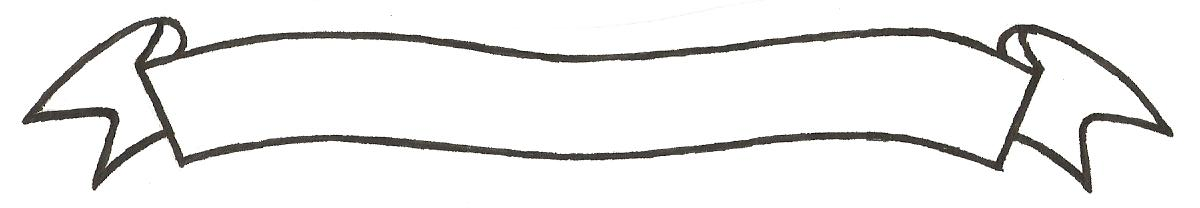 MERU UNIVERSITY OF SCIENCE AND TECHNOLOGYP.O. Box 972-60200 – Meru-Kenya. Tel: 020-2069349, 061-2309217. 064-30320 Cell phone: +254 712524293, +254 789151411 Fax: 064-30321Website: www.must.ac.ke  Email: info@must.ac.ke    University Examinations 2015/2016FOURTH YEAR, FIRST SEMESTER EXAMINATION FOR THE DEGREE OF BACHELOR OF SCIENCE IN PUBLIC HEALTH.HPP 3404: ENVIRONMENTAL POLLUTION, TAXICOLOGY & CONTROL.DATE: AUGUST 2016                                                                                     TIME: 2 HOURSINSTRUCTIONS: -	Answer question one and any other two questionsQUESTION ONE (30 MARKS)Describe environment as applied to Public Health.					(4 marks)Illustrate your understanding of pollution as understood in environmental health.	(4 marks)Interpret the understanding of pollutants in environmental health.			(4 marks)With examples, model four types of pollution related to environmental health	(8 marks)Demonstrate the three layers of aquatic life zones and the factors that limit life at different depths.											(10 marks)					QUESTION TWO (20 MARKS)Discuss the scientific understanding of toxicology giving five elements core to toxicology.											(8 marks)Discuss four areas in environmental sciences that form process of study in toxicology												(4 marks)Giving historical examples of toxic poisoning, demonstrate the presence of toxics in the environment.										(8 marks) QUESTION THREE (20 MARKS)Analyze the four categories of pollution giving concrete examples in each category.												(10 marks)Environmental pollution has advance health related effects.  Assess three health effects in each of the categories of environmental pollution.					(10 marks)QUESTION FOUR (20 MARKS)Discuss the four major types of aquatic environments.				(8 marks)Build an argument to show the differences that exists between aquatic systems and the terrestrial systems.									(6 marks)State the advantages and disadvantages of aquatic environment (living in water).	(6 marks)